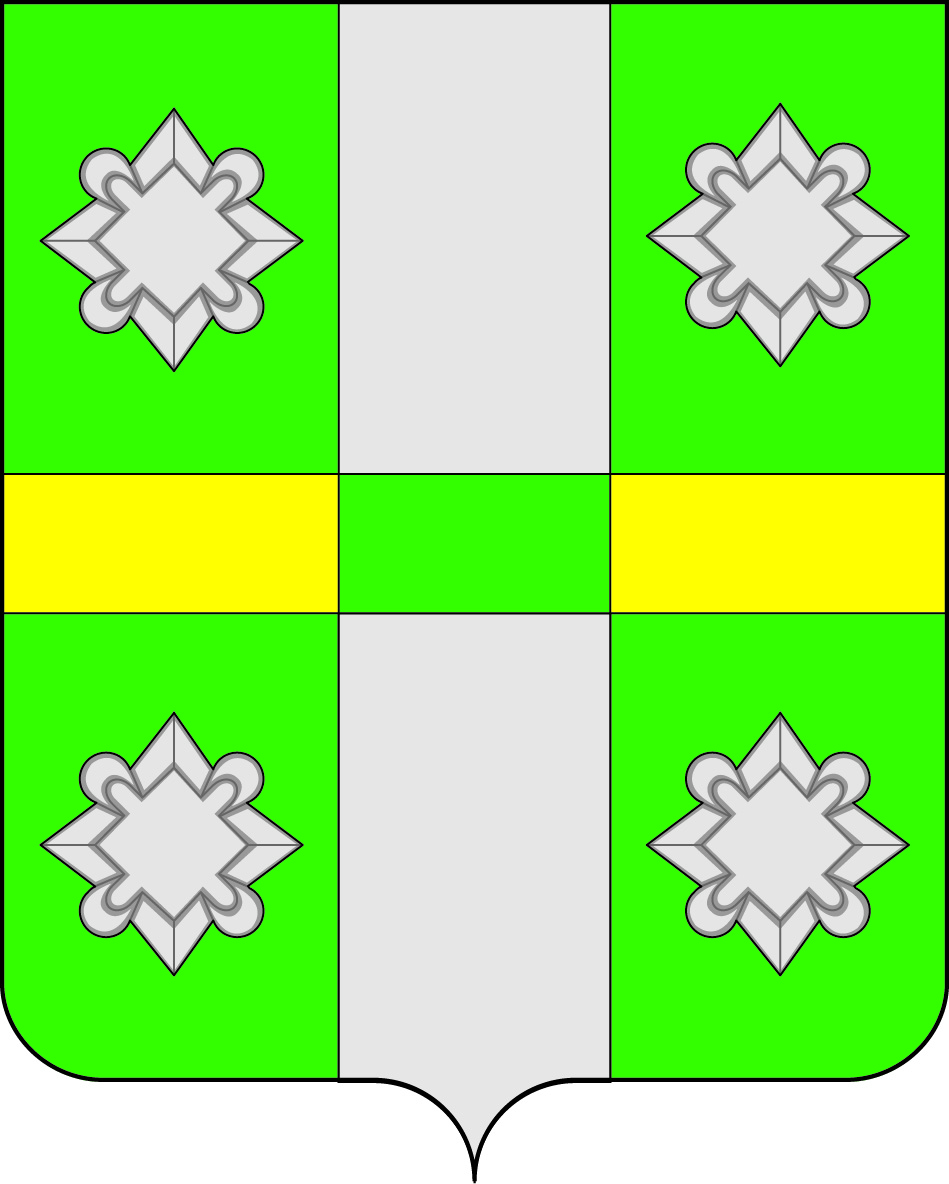 Российская ФедерацияИркутская  область А Д М И Н И С Т Р А Ц И Я Городского поселения Тайтурского муниципального образованияПОСТАНОВЛЕНИЕот 10.04.2018г.					                                             №  101ап. ТайтуркаО принятии решения о подготовке проекта  внесения изменений в Правила землепользования и застройки городского поселения Тайтурского муниципального образованияВ целях обеспечения комплексного развития территории, совершенствования порядка регулирования землепользования и застройки на территории поселения, в соответствии с требованиями ст. 9, 24, 25, 33 Градостроительного кодекса Российской Федерации, Федерального закона от 06.10.2003 года № 131 – ФЗ «Об общих принципах организации самоуправления в Российской Федерации», руководствуясь ст.ст. 23, 46 Устава городского поселения Тайтурского муниципального образования, администрация городского поселения Тайтурского муниципального образования ПОСТАНОВЛЯЕТ:Приступить к подготовке проекта внесения изменений в Правила землепользования и застройки городского поселения Тайтурского муниципального образования в статью 38 «Виды разрешенного использования земельных участков и объекты капитального строительства в различных территориальных зонах» главы 3.3 «Градостроительные регламенты, установленные применительно к территориальным зонам» в зону застройки средне этажными жилыми домами (до 8 этажей) (ЖЗ-3).Поручить комиссии по землепользованию и застройке провести работы по подготовке проекта внесения изменений в Правила землепользования и застройки городского поселения Тайтурского муниципального образования в порядке, предусмотренном Градостроительным кодексом Российской Федерации.Ведущему специалисту по делопроизводству и кадрам Гребневой К.В. опубликовать настоящее Постановление в СМИ и разместить на официальном сайте Администрации Тайтурского МО в сети Интернет.Настоящее Постановление вступает в силу с момента официального опубликования.Контроль за исполнением постановления оставляю за собой.Глава городского поселенияТайтурского муниципального образования                                                                                       С.В. Буяков